Меженова Елена ГеннадьевнаГКУЗ ВО "Муромский дом ребенка специализированный"ВоспитательДидактические принципы и условия проведения игр и занятий с детьми раннего возраста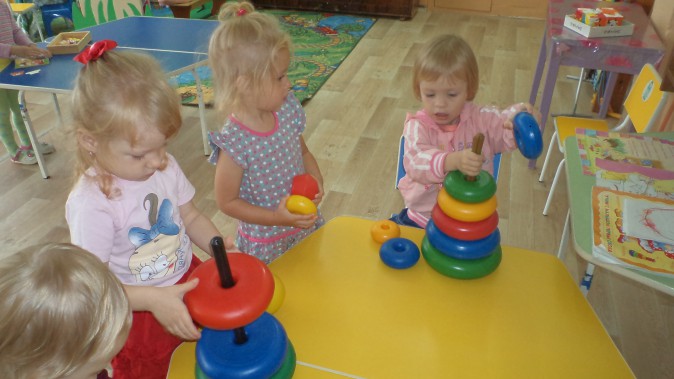 Рассмотрим игры и занятия для детей раннего возраста с точки зрения тех дидактических положений, на основе которых они проводятся. Дидактические игры и занятия дают положительные результаты при условии планомерности их проведения. Педагог должен распределять материал по занятиям, соблюдая последовательность от простого к сложному. Допустим, что поставлена конкретная задача – познакомить детей с игрушками,  которые находятся в групповой комнате. В процессе решения этой задачи дети одновременно учатся узнавать игрушки, называть их и действовать с ними. Однако темпы овладения этими умениями неодинаковы: узнавать игрушки и действовать с ними дети научатся быстрее, чем называть их. Соответственно от одного занятия к другому усложняются и требования воспитателя к детям. Деятельность детей на первых порах выражается не в произнесении слов-названий, а в жестах или движениях: они показывают предмет, приносят его по просьбе воспитателя. Затем от детей требуют правильно называть предметы и вещи, действовать с ними в соответствии с их качествами. Так, постепенно у детей развиваются восприятие, речь и накапливаются элементарные знания об окружающем. Успешное выполнение программы требует повторности занятий. Для прочного усвоения программных требований всей группой необходима неоднократная повторность одних и тех же занятий. Повторность должна осуществляться в разных вариантах. Повторение занятий без всяких изменений  имеет свои положительные стороны, так как дает возможность путем неоднократных упражнений закреплять получаемые знания и умения. Точное повторение занятия практикуется в тех случаях, когда успешное выполнение поставленной задачи зависит от правильных движений и действий детей с предметом или когда повторение помогает им преодолеть затруднение, например при произнесении звука, слова. Вместе с тем наблюдения показывают, что точное воспроизведение предыдущего занятия может иногда привести к снижению заинтересованности детей, к механическому усвоению программного материала. Поэтому при повторении занятий с применением несколько предметов или игрушек, сохраняя одно и то же программное содержание, следует непременно привлекать новый материал дополнительно к уже известному. Так, например, в дидактической  игре «Чудесный мешочек», для того чтобы научить детей различать величину, на одном занятии могут быть использованы большие и маленькие шарики, а на другом – большие и маленькие матрешки или собачки.  Нецелесообразно  на занятии решать одновременно несколько дидактических задач, так как в раннем возрасте дети способны сосредоточиться только на чем-нибудь одном. Поэтому на занятиях после общего ознакомления с предметом их внимание следует привлекать сначала к величине шариков, а затем к цвету. Разнообразие занятий достигается также усложнением занятий. Так, например, на занятии читается стихотворение А. Барто «Кто как кричит». Сначала дети воспроизводят встречающиеся в тексте подражания крикам животных, затем воспитатель, не повторяя стихотворения, предлагает воспроизвести мычание коровы, мяуканье кошки, кудахтанье курицы, писк цыпленка и при этом показывает соответствующую игрушку. Так усложняются требования к детям - от подражания слышимому образцу к самостоятельным ответам. Исходя из выше сказанного, следует, что повторность обязательно должна соблюдаться в занятиях с детьми раннего возраста. Повторность помогает усвоению содержания программы всеми детьми группы, прочности и устойчивости получаемых сведений и умений, расширению и углублению их. Признавая значимость и целесообразность повторности, важно определить, сколько раз надо повторить занятие, чтобы получить желаемые результаты, не вызвав у детей скуку. С теми детьми, которые и после повторений продолжают испытывать затруднения, проводится индивидуальная работа. Она дает возможность избежать излишних повторений со всей группой, которые приводят к тому, что детям становится скучно.                                                                                 Эффективность дидактических занятий с детьми раннего возраста во многом зависит от эмоциональности их проведения. Добиваясь путем повторения прочных знаний и умений у всех детей группы, следует заботиться о том, чтобы сохранить у детей интерес к занятим, стремиться к тому, чтобы они выполняли все, что от них требуется, охотно и с удовольствием. В раннем возрасте дети быстрее овладевают доступными им умениями, если этот процесс у них вызывает положительное отношение, чувство радости и удовольствия. Их успехи на занятии определяются также тем, интересно или неинтересно им его содержание. Создавая условия для возникновения у детей положительных эмоций, воспитатель легче и быстрее достигает поставленные дидактические цели. Дети будут заниматься охотно и с удовольствием, если все, что им показывают, имеет привлекательный вид: яркие игрушки, цветные картинки, различный иллюстрированный материал. Рассматривание их доставляет ребенку радость, и он с большей эмоциональностью реагирует на получаемые впечатления. Большое значение имеют также приветливые, веселые интонации в обращенной к детям речи педагога. Эмоциональность восприятия у детей усиливается, когда предметы, игрушки показывают им в в действии, в движении: кукла пляшет, собачка бегает и лает, из кирпичиков строят ворота и мостик.                                                                                                                                        Игру и обучение надо сочетать так, чтобы одно не мешало, а помогало другому. Решающая роль в этом принадлежит эмоциональности поведения воспитателя , в частности, его речи, а также любовное отношение к детям. Когда он что-либо объясняет малышам, разговаривает с ними, то делает это бодро, весело, ласково и тем вызывает ответные положительные эмоции, желание заниматься. Стихи и потешки он читает живо, выразительно, меняя интонации в зависимости от их содержания, звонко и четко имитируя голоса животных, если они встречаются в тексте. Эмоциональная речь воспитателя, внимательное и приветливое отношение к детям создает у них бодрое и хорошее настроение. Они занимаются охотно и с интересом, что благотворно влияет и на усвоение ими знаний и умений. Живость поведения, выразительность речи воспитателя усиливает также впечатление от новых и ярких игрушек или других предметов, которые используются на дидактических занятиях.  Одним из основных принципов, на основе которого строится методика занятий с маленькими детьми, является применение наглядности  в сочетании со словом. В раннем возрасте, как известно, дети знакомятся с окружающими их предметами путем наглядно-чувственного накопления опыта: смотрят, берут в руки, так или иначе действуют с ними. Учитывая эту возрастную особенность, воспитатель широко использует на занятиях приемы наглядности:  показывает предмет, дает возможность потрогать его; на прогулке организует показ грузовой машины; в группе подводит детей к окну, привлекая их внимание к тому, что идет дождик или светит солнышко. В результате дети получают некоторое представление о тех предметах и явлениях действительности, которые преподносят им наглядным путем. Однако этого еще недостаточно для развития ребенка. На втором году жизни дети уже начинают понимать речь взрослого и сами учатся говорить. Поэтому все, что ребенку показывают, должно быть подкреплено словом. Восприятие ребенком предметов и действий становится более точным и конкретным, так как своим словом воспитатель направляет его внимание на те свойства и качества предмета или явления жизни, которые он считает нужным показать. Когда воспитатель называет предмет, его качество или действие с ним, ребенок получает не только зрительные впечатления, но и улавливает на слух словесное обозначение этих впечатлений. По мере того как ребенок овладевает речью, он не только узнает, различает предметы, но и называет их, чему способствует и самостоятельный опыт действий с предметами. Словесные обращения воспитателя к детям – объяснения при рассматривании наглядных объектов, рассказы о них, вопросы – и другие формы речи служат на занятиях с детьми раннего возраста для развития понимания речи взрослого. Известно, что ребенок, еще не умея говорить сам, начинает понимать слова и фразы, которые произносят окружающие. При помощи словесных пояснений воспитатель уточняет, а также расширяет те сведения, которые дети получают путем непосредственных наблюдений. Речь воспитателя в то же время способствует развитию собственной речи детей, давая им образцы для подражания. Развитие у детей способности слушать без нарушения одного из основных дидактических принципов – сочетание наглядности и слова – обеспечивается определенным соотношением между наглядными приемами и словом. Важно так организовать зрительные впечатления, чтобы они, выполняя свою воздействующую роль, не отвлекали от слушания. При этом необходимо соблюдение постепенности и последовательности в достижении поставленной цели.                                                                                                                      У детей раннего возраста способность сосредоточиться, внимательно слушать только начинает еще формироваться. В силу свойственной детям подвижности им трудно длительное время сидеть спокойно, не отвлекаясь, всякое однообразие их утомляет. С этим необходимо считаться. Таким образом, встает вопрос о длительности занятий. Она зависит от характера детской активности на занятии и от эмоционального состтояния детей. Если по ходу занятия они имеют возможность подвигаться, занятие может, не утомляя детей, продолжаться 8-10 минут. Чтение стихотворения с показом игрушек, картинок требует от детей относительной неподвижности. Поэтому они быстро отвлекаются, перестают слушать и смотреть на то, что им показывают. Слушание текста и попутное рассматривание игрушек, картинок длится несколько минут, после чего меняется характер деятельности детей: они играют с игрушками, которые им показывали, или воспроизводят игровые движения, выполняемые воспитателем при чтении текста. В данном случае смена деятельности предупреждает утомление, и в то же время решается задача учить слушать и понимать художественный текст, так как тематически обе части занятия связаны: дети видят игрушки, слушают о них и действуют с ними.                                                                                                                       Занятия и дидактические игры проходят успешно при условии правильной их организации. Для проведения занятий, игр отводится специальное время в режиме дня: утренние часы после завтрака, во время прогулки, после дневного сна, когда дети поедят. Малыши, которые спят днем два раза, занимаются во второй отрезок бодрствования. Изучение детей раннего возраста показало, что в указанное время дня они бодры, спокойны, деятельны, так как сон и еда положительно действуют на их самочувствие. В этот период занятия, требующие от детей некоторого напряжения, умения сосредоточиться, будут для них посильны, принесут пользу.                                                                                                      Большое значение имеет также правильная  организация детей с учетом их возрастных  и индивидуальных особенностей. Дети обладают в зависимости от типа нервной деятельности индивидуальными особенностями – подвижные или медлительные, возбудимые, неуравновешанные или спокойные и т.д. Следовательно, группа, с которой воспитатель  ведет работу, всегда разнохарактерна по своему составу. Эта разнохарактерность служит основанием для того, чтобы при коллективных занятиях подразделять детей на небольшие погруппы, что облегчает усвоение программного материала. Подбор детей в подгруппы проводится прежде всего в соответствии с возрастом. В силу разных причин:  состояния здоровья, условий жизни в семье и прочих дети развиваются быстрее, другие – медленнее. Это необходимо также учитывать при комплектовании подгрупп: их следует подбирать, согласуясь не тольно с возрастом, но и с уровнем развития детей. На некоторых занятиях полезно организовать общение детей разных возрастов и разного уровня развития. Педагогическая ценность такой организации заключается в том, что она способствует положительному влиянию детей друг на друга. Например, во время дидактических игр с игрушками можно наблюдать, как малыши с интересом следят за более совершенными играми других детей и начинают подражать им, что в известной мере способствует их развитию. Индивидуальный подход осуществляется прежде всего в форме обращения педагога к детям. Воспитатель, соблюдая дидактические принципы  и  внимательно, продуманно организуя детей на занятиях ( по возрасту и по уровню развития), обеспечивает прочное усвоение сведений и умений всей группой. Решающую роль играет  при этом тщательная подготовка воспитателя к занятию. Важно, чтобы он сам  хорошо умел пользоваться материалом, который предлагает детям.Если, например, по ходу занятия кукла должна пройти по столу или поплясать, полезно предварительно проделать с нею эти движения и найти наиболее интересные, выразительные; продумать, как лучше расположить игрушки, предметы, которые дети будут рассматривать, различать, называть.  Стихи или потешки необходимо знать наизусть, тогда их нетрудно произнести свободно, естественно, выразительно. Иначе воспитатель, заглядывая в книгу или на листок бумаги, где записан текст, делает паузы, нарушая ритмичность чтения и т. д. Все это снижает художественную и воспитательную ценность литературных произведений. Незнание текста сковывает движения воспитателя в тех случаях, когда чтение сопровождается показом игрушек или игровыми действиями. Таким образом, чтобы занятия давали положительные результаты, воспитателю нужно владеть необходимыми знаниями и практическими умениями.                                                                                           Используемые источники информации:Дидактические игры и занятия с детьми раннего возраста: Пособие для воспитателя дет. сада/ Е.В. Зворыгина, Н.С. Карпинская, И.М. Кононова и др.; Под ред. С.Л. Новоселовой. - 4-е изд., перераб. – М.: Просвещение, 1985.Сайт в Интернете картинки дидактические игры и занятия с детьми раннего возраста